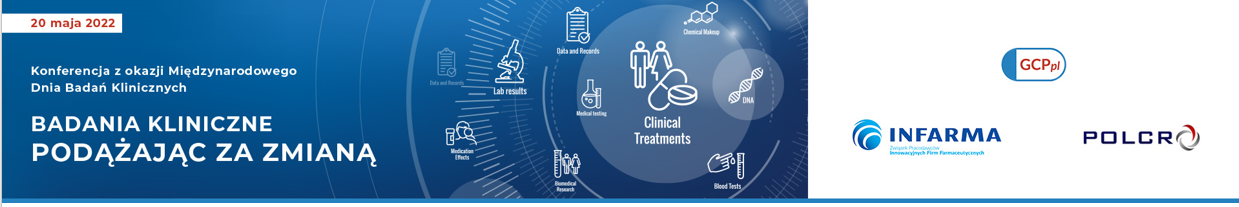 Warszawa, 27 kwietnia 2022 r.Szanowni Państwo,Związek Pracodawców Innowacyjnych Firm Farmaceutycznych INFARMA, Polski Związek Pracodawców Firm Prowadzących Badania Kliniczne na Zlecenie (POLCRO) oraz Stowarzyszenie na Rzecz Dobrej Praktyki Klinicznej (GCPpl) zapraszają na konferencję organizowaną z okazji Międzynarodowego Dnia Badań Klinicznych.20 maja 2022, godz. 9:00 – 16:00„Badania kliniczne – podążając za zmianą”Do udziału w konferencji zapraszamy m.in. przedstawicieli Ministerstwa Zdrowia, ABM, Biura Rzecznika Praw Pacjenta, URPL, oraz wielu ekspertów badań klinicznych.Konferencja odbędzie się w formie hybrydowej.Udział w konferencji jest bezpłatny i wymaga rejestracji.Rejestracja uczestników od 5 maja 2022 na stronie internetowej: http://www.dzienbadanklicznicznych2022.plWięcej informacji oraz szczegółowa agenda już wkrótce.www.infarma.pl   www.gcppl.org.pl   www.polcro.pl   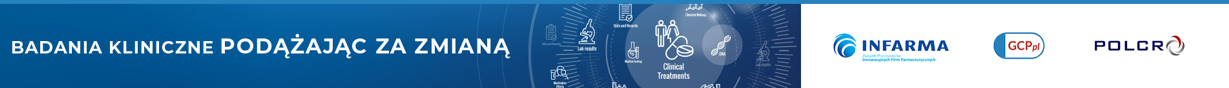    9:00-9:45Rejestracja uczestników09:45Powitanie i otwarcie konferencji 10:15Nowa rzeczywistość po rozpoczęciu stosowania rozporządzenia 536/2014 (UE) i uruchomieniu portalu CTIS (produkty lecznicze) oraz rozporządzenia 745/2017 (UE) i ustawy krajowej (wyroby medyczne). Jakie rozwiązania są obecnie wykorzystywane w Polsce?11:00Digitalizacja i nowoczesne rozwiązania w badaniach klinicznych. Jakie są możliwe zmiany w zarządzaniu i monitorowaniu badań klinicznych w kontekście trendów i obowiązującego prawa?11:45Przerwa kawowa12:00Wsparcie dla pacjentów, uczestników badań klinicznych oraz ośrodków w sytuacjach kryzysowych. Jak branża badań klinicznych sprostała wyzwaniom podczas pandemii COVID-19 i wojny w  Ukrainie?13:00 Wyniki konkursu „Liderzy Badań Klinicznych” oraz wręczenie nagród laureatom13:30Przerwa kawowa14:15Badania pediatryczne w obszarze chorób rzadkich – kierunki rozwoju, szanse i wyzwania14:45Centra Wsparcia Badań Klinicznych – dotychczasowe doświadczenia, szanse, ryzyka oraz oczekiwania branży badań klinicznych. Jak wykorzystać możliwości projektu CWBK?  15:30Aktualne trendy w leczeniu COVID-19, analiza ostatnich doniesień naukowych Dokąd zmierzamy czy mamy szansę na wygranie z pandemią?16:00Zakończenie konferencji 